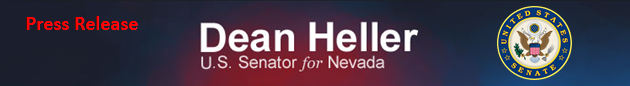 For Immediate Release:                          					Contact: Neal A. Patel February 23, 2015								  	 202-224-6244Heller Meets with VA Secretary Robert McDonald(Washington, DC) – Yesterday, United States Senator Dean Heller (R-NV) issued the following statement after meeting with Department of Veterans Affairs (VA) Secretary Robert McDonald: “Veterans across the country deserve to receive the benefits they were promised, and the VA has a long road ahead to fulfill this promise after last year’s lapses in timeliness and quality of care. As a member of the Senate Veterans’ Affairs Committee, I remain committed to giving these heroes the compensation of care they deserve. Yesterday, I sat down with Secretary Robert McDonald to discuss his progress in the last several months and the challenges he faces. We had a productive discussion about the VA claims backlog, care for women veterans, and moving forward with construction on the new Pahrump clinic in Nevada. “Back in my home state, the Reno VARO has one of the highest percentages of backlogged claims in the country. A priority of mine remains to have a permanent director assigned to the Reno VARO to increase organization and decrease the backlog. I look forward to working with Secretary McDonald in the future to help our veterans receive the very best treatment our country can provide,” said Senator Dean Heller. ###